UWAGI / OBSERVATION    ...............................................................................................................................................................................................................................................................................................................................................................................................................................................................................................................................................................Data / Date 					                 Podpis wykładowcy / Lecturer’s signature  ......................                                                                                      ............................................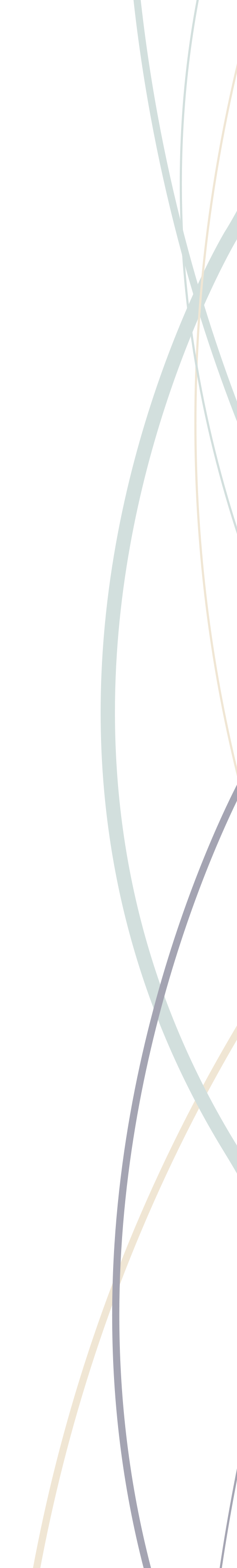 NAZWISKO / SURNAME OF STUDENT:             IMIĘ / FIRST NAME:NARODOWOŚĆ / NATIONALITY:      UCZELNIA MACIERZYSTA / SENDING INSTITUTION:WYKŁADOWCA STANOWISKOINSTYTUT PRZEDMIOT ECTSOCENA (y)* 